 National Amyotrophic Lateral Sclerosis (ALS) Registry Research Application Form:  Date (mm/dd/yyyy): Title of Study or Project: Principal Investigator (or Project Director): Short Title: 							      Organization: Co-Principal Investigator (if any): (if there are no Co-PI’s enter “None.”) Funding source and any declared (to the IRB) financial conflicts of interest: Funding source: List the source(s) of funding for the project and this sample, the amount of funding anticipated from each source, and indicate the type of support provided: i.e., grant, contract, cooperative agreement, interagency agreement, other (specify), and note if the funding is current or is pending. Declared conflict of interest: For each investigator please list any financial conflicts of interest declared to the IRB. Summary of Proposed Study Protocol or Project Activities: Provide a brief summary of your proposed study or project activities. Provide sufficient detail to describe your study or project.  If you are requesting data and/or biospecimens or tissues obtained from the National ALS Registry describe how they will be used. Include in this summary the ALS study population in which you are interested, describe the benefit of this study to the community or individuals involved, demonstrate an understanding of the scientific merit of your proposed study, include a description of the hypothesis to be tested and some background information to support why the study or project is being proposed, and include a brief description of your proposed methods and analytic plan. (The summary should be limited to 7000 characters.) Background:Specific Aims:Methods:Population:Measures:Analysis:Institutional Review Board (IRB) for the Protection of Human Subjects: (As defined by the U.S. Department of Health and Human Services in the Code of Federal Regulations, Title 45, Part 46): Evidence of a current IRB approval is required prior to the ATSDR contacting ALS registrants. Please provide the following information on the IRB to review this project outside of ATSDR: Name and address of the IRB: IRB Federal Wide Assurance (FWA) number: Does this study have current approval from this IRB? 		Yes 		No If Yes, Date of the IRB approval (mm/dd/yyyy): Please provide a lay summary of not more than 250 words that describes the purpose of your research, what information you hope to obtain, who can participate, number of participants, and what participants must do to take part including time commitment. Remember the average high school graduate reads at the 8th grade level so use simple declarative sentences and avoid scientific jargon. Researcher AgreementName of Institution: ____________________________________________________________ Name of Research/Study Covered by this Agreement: ______________________________________________________________________________The researcher will maintain IRB approval at their institution. The researcher will not attempt to re-identify the samples or data.The researcher will only use the samples or data for the approved project.The researcher understands that only approved project staff will be permitted to use samples or data approved for the project. 	The researcher will submit an annual update. 	The researcher will submit any abstracts or manuscripts before submission and allow ATSDR time to review for accurate description of the data/samples and limitations.The researcher will submit a copy of each published abstract or manuscript describing the results of such research with the annual update. The researcher will submit a copy of the abstract or executive summary of any thesis or dissertation that includes analysis of Biorepository samples or data with the annual update.   The researcher understands that any project not updated by the deadline will be considered terminated.  The researcher will submit a final update when the project is completed. The researcher understands that ATSDR will contact the Principal Investigator with instructions for handling residual samples and/or data when the project is completed and these instructions must be followed within three months of receipt. The researcher will provide results to ATSDR in the requested format.  The researcher understands that the National ALS Registry and the National ALS Biorepository should be acknowledged in any publication based on analysis of its samples or data. Researcher Signature: ________________________________  Date _______             _________Print Name: _________________________________________ Degree(s): ____________	         Part A - Research NotificationWill any of the information (obtained from the National ALS Registry, or from the request for ATSDR to inform ALS registrants about the proposed study) be used as a basis for legal, administrative, or other actions which may directly affect particular individuals or establishments as a result of their specific identification in this project? Yes 		No 		Maybe If Yes or Maybe, please explain: Will any of the information (obtained from the National ALS Registry, or from the request for ATSDR to inform ALS registrants about the proposed study) be used as a basis for marketing purposes, including, but not limited to, marketing of pharmaceutical drugs? Yes 		No 		Maybe If Yes or Maybe, please explain: The following variables are available for all registrants and can be used to prescreen registrants for notification about your study. Please indicate which variables you would like us to use and specific criteria. Specific Age Range at Diagnosis (e.g. 40-50, 50-60, 60-75):  Specific year/years of diagnosis (e.g. 2012 - current): Specific Sex (e.g. female only, male only): City and / or State(s) of residence or region of the United States (e.g. Los Angeles, CA, Dallas, TX, State of Arizona, State of Georgia and Florida): *Additional variables are available on a subset of the population, such as registrants with a history of military service, smoking / alcohol consumption or specific ALSFRS score. If you wish to use these as eligibility requirements, please contact the ALS Research Notification System Administrator.        I do not want to prescreen for eligibility (e.g. I want to have research materials sent to all participants taking part in the notification process.). * Requests to have ATSDR identify additional variables for eligible participant(s) may delay the distribution of research materials. If you have questions or concerns about the application process or status of your application, please contact the ALS Research Notification System Administrator at 877-442-9719 (Monday through Friday, 9am to 5pm ET). You may also send us an email at ALSResearch@cdc.gov.ATSDR kindly requests that researchers include the following acknowledgement in any publications deriving from the study:  “Recruitment for this study was in part made possible by ATSDR's National ALS Registry Research Notification Mechanism (http://wwwn.cdc.gov/ALS/ALSClinicalResearch.aspx)” and that they forward such publications to ATSDR (ALSResearch@cdc.gov).Part B- National ALS BiorepositorySample Request FormPart C- National ALS BiorepositoryPostmortem Sample Request FormPart D – National ALS Registry Data only requestThe National ALS Registry collects a variety of risk factor data.  Please select from the options below (mark all that apply):Note that not all survey data may be available at this time.	 	Demographics	 			 	Occupational History 	 	 	Military History 			 	Smoking/Alcohol History 	 	Physical Activity 			 	Disease Progression (ALSFRS) 	 	Family History of Neurological Diseases 	 	Clinical Data (e.g. devices used, body onset) 	 	Lifetime Residential History 	 	Lifetime Occupational History 	 	Residential Pesticide Use 	 	Hobbies with Toxicant Exposures 	 	Caffeine Consumption 	 	Reproductive History (women) 	 	Health Insurance Status 	 	Trauma HistoryName(s)Organization(s)Business Phone NumberBusiness Email AddressDate of Request: SAMPLESSAMPLESSAMPLESSAMPLESSAMPLESSAMPLESSAMPLE TYPEALIQUOT SIZEPRICE/ALIQUOTNUMBER OF INDIVIDUALS REQUESTEDREQUESTED NUMBER OF ALIQUOTS/INDIVIDUALTOTAL ALIQUOTS PLASMA0.5 mlBUFFY COATRED BLOOD CELL1.0 mlWHOLE BLOOD            (metals free)1.8 mlSERUM0.5 mlRNA2 ugDNA2 ugURINE1 mlURINE (Hg preservative)1 mlHAIRNAILSComments/Special Instructions: Comments/Special Instructions: SURVEY DATACONTACT INFORMATION_________________________________________________Protocol #                  _________________________________________________Title of Study or Project_________________________________________________Principal Investigator or Project Director _________________________________________________Organization _________________________________________________Contact Phone Number_________________________________________________Email Address*All specimen requests include demographics when available, including: age at diagnosis; age at first symptom; age at death; race; sex; family history of ALS; family history of other NGD; state of residence; ALSFRS closest to collection; and survival time.Are you interested in additional Survey Data?   Note, not all survey data may be available at this time.         Yes   No              If yes, please select from the options below:	 	Demographics	 			 	Occupational History 	 	 	Military History 			 	Smoking/Alcohol History 	 	Physical Activity 			 	Disease Progression (ALSFRS) 	 	Family History of Neurological Diseases 	 	Clinical Data (e.g. devices used, body onset)	 	Lifetime Residential History 	 	Lifetime Occupational History 	 	Residential Pesticide Use 	 	Hobbies with Toxicant Exposures 	 	Caffeine Consumption 	 	Reproductive History (women) 	 	Health Insurance Status 	 	Trauma History CONTACT INFORMATION_________________________________________________Protocol #                  _________________________________________________Title of Study or Project_________________________________________________Principal Investigator or Project Director _________________________________________________Organization _________________________________________________Contact Phone Number_________________________________________________Email Address*All specimen requests include demographics when available, including: age at diagnosis; age at first symptom; age at death; race; sex; family history of ALS; family history of other NGD; state of residence; ALSFRS closest to collection; and survival time.Are you interested in additional Survey Data?   Note, not all survey data may be available at this time.         Yes   No              If yes, please select from the options below:	 	Demographics	 			 	Occupational History 	 	 	Military History 			 	Smoking/Alcohol History 	 	Physical Activity 			 	Disease Progression (ALSFRS) 	 	Family History of Neurological Diseases 	 	Clinical Data (e.g. devices used, body onset)	 	Lifetime Residential History 	 	Lifetime Occupational History 	 	Residential Pesticide Use 	 	Hobbies with Toxicant Exposures 	 	Caffeine Consumption 	 	Reproductive History (women) 	 	Health Insurance Status 	 	Trauma History SHIPPING INFORMATION*All specimen requests include demographics when available, including: age at diagnosis; age at first symptom; age at death; race; sex; family history of ALS; family history of other NGD; state of residence; ALSFRS closest to collection; and survival time.Are you interested in additional Survey Data?   Note, not all survey data may be available at this time.         Yes   No              If yes, please select from the options below:	 	Demographics	 			 	Occupational History 	 	 	Military History 			 	Smoking/Alcohol History 	 	Physical Activity 			 	Disease Progression (ALSFRS) 	 	Family History of Neurological Diseases 	 	Clinical Data (e.g. devices used, body onset)	 	Lifetime Residential History 	 	Lifetime Occupational History 	 	Residential Pesticide Use 	 	Hobbies with Toxicant Exposures 	 	Caffeine Consumption 	 	Reproductive History (women) 	 	Health Insurance Status 	 	Trauma History LAB CONTACT:*All specimen requests include demographics when available, including: age at diagnosis; age at first symptom; age at death; race; sex; family history of ALS; family history of other NGD; state of residence; ALSFRS closest to collection; and survival time.Are you interested in additional Survey Data?   Note, not all survey data may be available at this time.         Yes   No              If yes, please select from the options below:	 	Demographics	 			 	Occupational History 	 	 	Military History 			 	Smoking/Alcohol History 	 	Physical Activity 			 	Disease Progression (ALSFRS) 	 	Family History of Neurological Diseases 	 	Clinical Data (e.g. devices used, body onset)	 	Lifetime Residential History 	 	Lifetime Occupational History 	 	Residential Pesticide Use 	 	Hobbies with Toxicant Exposures 	 	Caffeine Consumption 	 	Reproductive History (women) 	 	Health Insurance Status 	 	Trauma History LAB TELEPHONE:*All specimen requests include demographics when available, including: age at diagnosis; age at first symptom; age at death; race; sex; family history of ALS; family history of other NGD; state of residence; ALSFRS closest to collection; and survival time.Are you interested in additional Survey Data?   Note, not all survey data may be available at this time.         Yes   No              If yes, please select from the options below:	 	Demographics	 			 	Occupational History 	 	 	Military History 			 	Smoking/Alcohol History 	 	Physical Activity 			 	Disease Progression (ALSFRS) 	 	Family History of Neurological Diseases 	 	Clinical Data (e.g. devices used, body onset)	 	Lifetime Residential History 	 	Lifetime Occupational History 	 	Residential Pesticide Use 	 	Hobbies with Toxicant Exposures 	 	Caffeine Consumption 	 	Reproductive History (women) 	 	Health Insurance Status 	 	Trauma History LAB CONTACT EMAIL:*All specimen requests include demographics when available, including: age at diagnosis; age at first symptom; age at death; race; sex; family history of ALS; family history of other NGD; state of residence; ALSFRS closest to collection; and survival time.Are you interested in additional Survey Data?   Note, not all survey data may be available at this time.         Yes   No              If yes, please select from the options below:	 	Demographics	 			 	Occupational History 	 	 	Military History 			 	Smoking/Alcohol History 	 	Physical Activity 			 	Disease Progression (ALSFRS) 	 	Family History of Neurological Diseases 	 	Clinical Data (e.g. devices used, body onset)	 	Lifetime Residential History 	 	Lifetime Occupational History 	 	Residential Pesticide Use 	 	Hobbies with Toxicant Exposures 	 	Caffeine Consumption 	 	Reproductive History (women) 	 	Health Insurance Status 	 	Trauma History LAB SHIPPING ADDRESS:Date of Request: SAMPLESSAMPLESSAMPLESSAMPLESSAMPLESSAMPLE TYPEPRICE/SAMPLE*NUMBER OF INDIVIDUALS REQUESTEDREQUESTED NUMBER OF SAMPLE/INDIVIDUALTOTAL SAMPLESFrozen tissue (0.5-1g)Precentral motor cortex$120Cervical spinal cord$150Thoracic spinal cord$150Lumbar spinal cord$150  Non-motor cortex (1 g)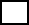 $60  CSF$120Other:Parafin-embedded fixed tissue sections (5 sections at 5um)Olfactory bulb $90Midbrain at level of red nucleus $90Midbrain at decussation of the superior cerebellar              peduncle$90Precentral motor and postcentral sensory cortex             (Brodmann area (BA) 4, 3,              2, 1) $60Precentral motor cortex$60Inferior parietal cortex (BA 39,40) $60Anterior cingulate (BA 24) $60Superior frontal (BA 8)$60Inferior frontal cortex (BA 10,11,12)$60Middle frontal cortex (BA 8,9) at level of CAP $60Caudate nucleus, putamen, and nucleus accumbens            (CAP)$90Anterior temporal (BA 38)$60Superior temporal (BA 20, 21,22)$60Amygdala, with entorhinal cortex (BA 28) $90Globus pallidus, putamen with claustrum, insula and            substantia innominata $90Anterior hippocampus$90Hippocampal formation at level of lateral geniculate             body, tail of caudate $90Superior temporal posterior (BA 41,42)$60            Thalamus with centromedian, dorsal medial, lateral dorsal and lateral posterior nuclei$90Thalamus with subthalamic nucleus, mammillary body  $90Posterior cingulate (BA23, 31)$60Calcarine cortex (BA 17,18) $60Superior parietal cortex (BA 7b)$60Upper pons (level of locus cœruleus) $90Lower pons at Vth cranial nerve$90Medulla oblongata (including inferior olives)$90Cervical spinal cord$90Thoracic spinal cord$90Lumbar spinal cord$90Sacral spinal cord$90Cerebellar vermis$90Cerebellum with dentate nucleus $90  Muscle$90   Bone $90BA 19 $60Prices effective February 1, 2021 for 1 year.  Please contact  the Biorepository at alsbioresearch@mcking.com for current prices if outside this date range.Comments/Special Instructions: Comments/Special Instructions: Comments/Special Instructions: Comments/Special Instructions: Comments/Special Instructions: SURVEY DATACONTACT INFORMATION_________________________________________________Protocol #                  _________________________________________________Title of Study or Project_________________________________________________Principal Investigator or Project Director _________________________________________________Organization _________________________________________________Contact Phone Number_________________________________________________Email Address*All specimen requests include demographics when available, including: age at diagnosis; age at first symptom; age at death; race; sex; family history of ALS; family history of other NGD; state of residence; ALSFRS closest to collection; and survival time.Are you interested in additional Survey Data?  Note, not all survey data may be available at this time.       Yes   No              If yes, please select from the options below:	 	Demographics	 			 	Occupational History 	 	 	Military History 			 	Smoking/Alcohol History 	 	Physical Activity 			 	Disease Progression (ALSFRS) 	 	Family History of Neurological Diseases 	 	Clinical Data (e.g. devices used, body onset) 	 	Lifetime Residential History 	 	Lifetime Occupational History 	 	Residential Pesticide Use 	 	Hobbies with Toxicant Exposures 	 	Caffeine Consumption 	 	Reproductive History (women) 	 	Health Insurance Status 	 	Trauma History CONTACT INFORMATION_________________________________________________Protocol #                  _________________________________________________Title of Study or Project_________________________________________________Principal Investigator or Project Director _________________________________________________Organization _________________________________________________Contact Phone Number_________________________________________________Email Address*All specimen requests include demographics when available, including: age at diagnosis; age at first symptom; age at death; race; sex; family history of ALS; family history of other NGD; state of residence; ALSFRS closest to collection; and survival time.Are you interested in additional Survey Data?  Note, not all survey data may be available at this time.       Yes   No              If yes, please select from the options below:	 	Demographics	 			 	Occupational History 	 	 	Military History 			 	Smoking/Alcohol History 	 	Physical Activity 			 	Disease Progression (ALSFRS) 	 	Family History of Neurological Diseases 	 	Clinical Data (e.g. devices used, body onset) 	 	Lifetime Residential History 	 	Lifetime Occupational History 	 	Residential Pesticide Use 	 	Hobbies with Toxicant Exposures 	 	Caffeine Consumption 	 	Reproductive History (women) 	 	Health Insurance Status 	 	Trauma History SHIPPING INFORMATION*All specimen requests include demographics when available, including: age at diagnosis; age at first symptom; age at death; race; sex; family history of ALS; family history of other NGD; state of residence; ALSFRS closest to collection; and survival time.Are you interested in additional Survey Data?  Note, not all survey data may be available at this time.       Yes   No              If yes, please select from the options below:	 	Demographics	 			 	Occupational History 	 	 	Military History 			 	Smoking/Alcohol History 	 	Physical Activity 			 	Disease Progression (ALSFRS) 	 	Family History of Neurological Diseases 	 	Clinical Data (e.g. devices used, body onset) 	 	Lifetime Residential History 	 	Lifetime Occupational History 	 	Residential Pesticide Use 	 	Hobbies with Toxicant Exposures 	 	Caffeine Consumption 	 	Reproductive History (women) 	 	Health Insurance Status 	 	Trauma History LAB CONTACT:*All specimen requests include demographics when available, including: age at diagnosis; age at first symptom; age at death; race; sex; family history of ALS; family history of other NGD; state of residence; ALSFRS closest to collection; and survival time.Are you interested in additional Survey Data?  Note, not all survey data may be available at this time.       Yes   No              If yes, please select from the options below:	 	Demographics	 			 	Occupational History 	 	 	Military History 			 	Smoking/Alcohol History 	 	Physical Activity 			 	Disease Progression (ALSFRS) 	 	Family History of Neurological Diseases 	 	Clinical Data (e.g. devices used, body onset) 	 	Lifetime Residential History 	 	Lifetime Occupational History 	 	Residential Pesticide Use 	 	Hobbies with Toxicant Exposures 	 	Caffeine Consumption 	 	Reproductive History (women) 	 	Health Insurance Status 	 	Trauma History LAB TELEPHONE:*All specimen requests include demographics when available, including: age at diagnosis; age at first symptom; age at death; race; sex; family history of ALS; family history of other NGD; state of residence; ALSFRS closest to collection; and survival time.Are you interested in additional Survey Data?  Note, not all survey data may be available at this time.       Yes   No              If yes, please select from the options below:	 	Demographics	 			 	Occupational History 	 	 	Military History 			 	Smoking/Alcohol History 	 	Physical Activity 			 	Disease Progression (ALSFRS) 	 	Family History of Neurological Diseases 	 	Clinical Data (e.g. devices used, body onset) 	 	Lifetime Residential History 	 	Lifetime Occupational History 	 	Residential Pesticide Use 	 	Hobbies with Toxicant Exposures 	 	Caffeine Consumption 	 	Reproductive History (women) 	 	Health Insurance Status 	 	Trauma History LAB CONTACT EMAIL:*All specimen requests include demographics when available, including: age at diagnosis; age at first symptom; age at death; race; sex; family history of ALS; family history of other NGD; state of residence; ALSFRS closest to collection; and survival time.Are you interested in additional Survey Data?  Note, not all survey data may be available at this time.       Yes   No              If yes, please select from the options below:	 	Demographics	 			 	Occupational History 	 	 	Military History 			 	Smoking/Alcohol History 	 	Physical Activity 			 	Disease Progression (ALSFRS) 	 	Family History of Neurological Diseases 	 	Clinical Data (e.g. devices used, body onset) 	 	Lifetime Residential History 	 	Lifetime Occupational History 	 	Residential Pesticide Use 	 	Hobbies with Toxicant Exposures 	 	Caffeine Consumption 	 	Reproductive History (women) 	 	Health Insurance Status 	 	Trauma History LAB SHIPPING ADDRESS: